
ΕΛΛΗΝΙΚΗ ΔΗΜΟΚΡΑΤΙΑ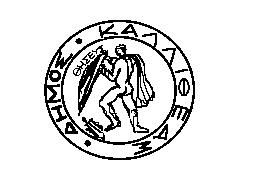 ΝΟΜΟΣ ΑΤΤΙΚΗΣΔΗΜΟΣ ΚΑΛΛΙΘΕΑΣ		                               			ΕΠΙΤΡΟΠΗ ΠΟΙΟΤΗΤΑΣ ΖΩΗΣΣΥΝΕΔΡΙΑΣΗ: 1η/2018 				   Καλλιθέα, 01/02/2018ΠΙΝΑΚΑΣ ΠΕΡΙΛΗΨΗΣ Στην Καλλιθέα σήμερα 01.02.2018 δημοσιεύεται ο Πίνακας Περίληψης  των θεμάτων της Πρόσκλησης με αρ. πρωτ. 4601/25.01.2018 για συνεδρίαση της Επιτροπής Ποιότητας Ζωής που πραγματοποιήθηκε στις 29.01.2018 και ώρα 13:30 και οι αριθμοί των αποφάσεων  ελήφθησαν ως εξής:ΕΝΤΟΣ ΗΜΕΡΗΣΙΑΣ ΔΙΑΤΑΞΗΣ                                                                                                                 Ο ΠΡΟΕΔΡΟΣ Ε.Π.Z.-ΔΗΜΑΡΧΟΣ                                                                                                                      ΔΗΜΗΤΡΙΟΣ ΚΑΡΝΑΒΟΣΑ/ΑΑΡ. ΑΠΟΦΑΣΗΣΠΕΡΙΛΗΨΗ ΛΗΦΘΕΙΣΩΝ ΑΠΟΦΑΣΕΩΝ11-ΚΑΤΑ ΠΛΕΙΟΨΗΦΙΑ-Μη ανάκληση αδείας ίδρυσης και λειτουργίας κατ/τος κέντρου διασκέδασης με συγκρότηση μπαρ, επί της οδού Ελ. Βενιζέλου 344, ιδιοκτησίας του κ. Μούχαλη Χρήστου του Κυριάκου.2--ΑΠΟΣΥΡΕΤΑΙ-Ανάκληση αδείας ίδρυσης και λειτουργίας κατ/τος καφετέριας εντός επιχείρησης υπηρεσιών διαδικτύου, ιδιοκτησίας της κ. Beata Akouv του Vacek, επί της οδού Ελ. Βενιζέλου 284-286.                         3--ΑΠΟΣΥΡΕΤΑΙ-Ανάκληση αδείας ίδρυσης και λειτουργίας κατ/τος καφετέριας εντός επιχείρησης υπηρεσιών διαδικτύου, ιδιοκτησίας της κ. Αναγνωστοπούλου Ειρήνης του Ιωάννη, επί της οδού Ελ. Βενιζέλου 245.                         4--ΑΠΟΣΥΡΕΤΑΙ-Ανάκληση αδείας ίδρυσης και λειτουργίας κατ/τος μαζικής εστίασης πλήρους γεύματος (σνακ μπαρ), ιδιοκτησίας της εταιρίας με την επωνυμία «G.G. TRADE AND SERVICES MON/ΠΗ Ε.Π.Ε.», νομίμως εκπροσωπουμένης, επί της οδού Ματζαγριωτάκη 103.5--ΑΠΟΣΥΡΕΤΑΙ-Ανάκληση Βεβαίωσης Υποβολής Γνωστοποίησης ίδρυσης & λειτουργίας επιχείρησης παροχής υπηρεσιών υγειονομικού ενδιαφέροντος επί της οδού Ελ. Βενιζέλου 169 & μερική διακοπή ή οριστική παύση λειτουργίας αυτής, ιδιοκτησίας της εταιρίας «Αντωνία Σωτ. Μανωλάκου-Χρυσούλα Κων. Λιτού Ε.Ε.», νομίμως εκπροσωπουμένης.                     62-ΟΜΟΦΩΝΑ-Mη ανάκληση αδείας λειτουργίας κατ/τος κομμωτηρίου επί της οδού Δημοσθένους 139-141,  ιδιοκτησίας του κ. Κοκορόγιαννη Γεωργίου του Παναγιώτη. 73-ΟΜΟΦΩΝΑ-Μετεγκατάσταση συνεργείου αυτοκινήτου από το Ο.Τ. 300 στο ίδιο Ο.Τ.